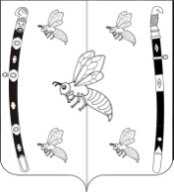 СОВЕТ                                      БЖЕДУХОВСКОГО  СЕЛЬСКОГО ПОСЕЛЕНИЯ БЕЛОРЕЧЕНСКОГО РАЙОНА24 СЕССИЯ  3 СОЗЫВАРЕШЕНИЕ от 21 сентября 2015 года                                                                                 № 61станица  БжедуховскаяКраснодарский крайОб утверждении структуры администрацииБжедуховского  сельского поселения Белореченского районаВ соответствии с пунктом 6 статьи 36, пунктом 8 статьи 37  Федерального закона от 6 октября 2003 года № 131 - ФЗ «Об общих принципах организации местного самоуправления в Российской Федерации», руководствуясь статьей 26  Устава Бжедуховского сельского поселения Белореченского района, Совет Бжедуховского сельского поселения Белореченского района     РЕШИЛ:1.	Утвердить структуру администрации Бжедуховского сельского поселения Белореченского района (прилагается).2.	Признать утратившим силу решение Совета Бжедуховского сельского поселения Белореченского района от 02 июля  2015 года № 55 "Об утверждении структуры администрации Бжедуховского  сельского поселения Белореченского района".3.	Контроль за исполнением решения возложить на мандатную комиссию, включая вопросы этики и регламента, а также вопросы законности, правопорядка и защиты прав граждан Совета Бжедуховского сельского поселения Белореченского района (Касьянов).4.	Решение вступает в силу со дня его подписания.Глава Бжедуховского сельского поселения Белореченского района                                                            В.А. СхапцежукПредседатель Совета Бжедуховского сельского поселения Белореченского района                                                            В.Р. Спичаков                                 Приложениек решению Совета Бжедуховского                                               сельского поселения                                                     Белореченского района                                                      от 21.09.2015 года № 61